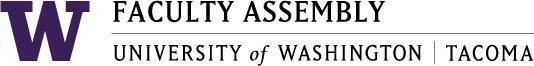 Faculty Affairs Committee Meeting MinutesFebruary 13th, 2023 / 12:30pm-1:30 p.m.  ZoomMembers Present through Zoom: Chair Sharon Laing, Yonn Dierwechter, Orlando Baiocchi, Ehsan Feroz, Maria-Tania Bandes Becerra Weingarden, Ken Cruz, Chris Marriott (Chair, Non-Tenure Track Faculty Forum) Excused: Christopher Knaus   Administrative Support: Andrew J SeibertRecording Permission/ConsentRecording permissions granted by the Committee. Recording of the minutes is for transcribing minutes only. Approval of Minutes Minutes from 01/09/2023Edits: No edits were made to the January 9, 2023 Minutes.Minutes are approved as written.Updates from the Non-Tenure Track Faculty ForumChris Marriott, current Chair of the Non-Tenure Track Faculty Forum (NTTFF) had the following to report to Faculty Affairs CommitteeThe Non-Tenure Track Faculty Forum is still in discussion with the Teaching Associates on how to move forward with the inquiry from January’s meetingThe Winter open forum for Non-Tenure Track Faculty will be held on February 28, 2023. The primary focus will be on part-time faculty, but the meeting will be open to all Non-Tenure Track FacultyUpdate: Faculty WorkloadAcademic Affairs is moving forward with this and will provide guidance to all schools in best ways of monitoring and reviewing Faculty Workload. This work will be ongoing.International Faculty SupportFaculty Affairs Committee Chair Sharon Laing continued on the topic of the concerns around the challenges International Faculty face as faculty members at UWT. The committee had a substantial discussion and have determined the following next steps:Next Steps Continue to work with Academic Human Resources in developing Focus Group sessionsFinalize documentation and questions for FG participantsProgram Coordinator to assist in determining best time of availability for Faculty Affairs and the Director of Faculty Affairs and Academic Human Resources. Once dates are finalized, Program Coordinator will email the participants requesting their availability. Note: During scheduled FG sessions, minutes will not be compiled to honor confidentiality. Materials will not be posted on the Faculty Affairs website for the March 13, and April 17 Faculty Affairs Committee meetings when FG sessions are scheduled to be held (Faculty Affairs does not have to follow OPMA guidelines)AdjournmentMeeting was adjourned at 1:20PMNext meeting March 7, 2023Zoom